TEHNISKĀ SPECIFIKĀCIJA/ TECHNICAL SPECIFICATION Nr. TS 1302.001-005 v1Informatīva plastikāta zīme "Aizsargjosla GVL, TP "stiprināma uz balsta, ārtipa/ Informative plastic sign “Protection zone overhead lines, TP” fixation on pole, outdoor.Nr./ NoApraksts/ DescriptionMinimālā tehniskā prasība/ Minimum technical requirementPiedāvātās preces konkrētais tehniskais apraksts/ Specific technical description of offered productAvots/ SourcePiezīmes/ RemarksVispārīgā informācija/ General informationRažotājs (nosaukums, atrašanās vieta)/ Manufacturer (name and location)Norādīt/ Specify1302.001 Aizsargjosla uz GL balsta 0,4 – 20 kV (6.5 m)/ Protection zone on overhead line pole 0.4-20 kV (6.5 m)Tipa apzīmējums/ Type reference 1302.002 Aizsargjosla uz GL balsta 0.4 kV (2.5 m)/ Protection zone on overhead line pole 0.4 (2.5 m)Tipa apzīmējums/ Type reference1302.003 Aizsargjosla uz GL balsta 6 - 20 kV (30 m)/ Protection zone on overhead line pole 6-20 kV (30 m)Tipa apzīmējums/ Type reference 1302.004 Aizsargjosla uz GL balsta 6 - 20 kV (2.5 m, h=7m)/ Protection zone on overhead line pole 6-20 kV (2.5m, h=7m)Tipa apzīmējums/ Type reference 1302.005  Aizsargjosla uz TP “TP ēka"/ Protection zone on TP “TP ēka”Tipa apzīmējums/ Type referenceTehniskai izvērtēšanai parauga piegādes laiks (pēc pieprasījuma)/ Delivery time for sample technical check (on request), working days15 darba dienas/ 15 working daysStandarti/ StandardsAtbilstība Ministru kabineta noteikumi Nr.982 Enerģētikas infrastruktūras objektu aizsargjoslu noteikšanas metodika (izskats). Links: https://likumi.lv/doc.php?id=149302/ Conformity to regulation of Minister Cabinet Nr. 982 “Protection zone determination metodics for infrastructure of energetic objects. Links: https://likumi.lv/doc.php?id=149302Atbilst/ ConfirmAtbilstība standartam   ISO  9001. Kvalitātes pārvaldības sistēmas prasības. (izejmateriālam)/ Conformity to ISO 9001. Quality management systems – Requirements. (raw materials)Atbilst/ ConfirmAtbilstība standartam  ISO 1183-1:2019  Plastmasas. Neporainu plastmasu blīvuma noteikšanas metodes/ Conformity to ISO 1183-1:2019). Plastics –Methods for determining the density of non-ceccular plastics.Atbilst/ ConfirmVides nosacījumi/ Environmental conditionsDarba vides temperatūra/ operating ambient temperature; °C-35 / +40Maksimālais Saules starojums stundas laikā uz  horizontāli orientētām virsmas, skaidrā laikā, jūlija mēnesī tiešā; summārā;  MJ/m²/ Maximum solar radiation during an hour on a horizontally oriented surface in clear weather conditions, in the month of July direct; overall; MJ/m²2.63; 3.06Tehniskā informācija/ Technical informationBiezums, mm/ Thickness, mm≥ 1.0 Stūros caurumi   D=4 mm/ Holes in corners D=4 mmJā/ YesZīmes krāsojuma fons: dzeltens (RAL 1003 Signal Yellow) Sign painting background - yellow for sign (RAL 1003 Signal Yellow)Jā/ YesPamatnes materiāls plastikāts/ Base material plasticJā/ YesMateriāla blīvums, g/cm³ / Density of material, g/cm³1.4-1.46Materiāla elastība pēc ISO 178:2019 (produktu var piestiprināt pie izliektas virsmas, virsmas ar rādiusu d > 100mm. Papildus -materiālam nepārlūstot ir jāiztur vairāk par 5 locījumiem 270º)/ Flexibility of material according to ISO 178:2019 (producēt can be attached to cranked surface, surface d>100mm. Additional – material should not brake when folded more than 5 times in 270º)Norādīt/ SpecifyIzturīgs pret ķimikālijām (koksnes konservantu Koppers.eu celcure C4 vai analogu)/ Resistant to chemicls (wood preservative Koppers.eu celcure C4 or analog)Jā/ YesIzejmateriāls identificējams ražotnē ar ražotāja uzlīmi - plēvi uz sagataves/ Raw material is identifiable with manufacturers sticker – mambrane on workpiece.Jā/ YesViegli caurdurams – pienaglojams, materiālam neradot papildus bojājumus/ Easy to cut through – can be nailed without nay damage to materialJā/ YesProdukts izgatavots ar sietspiedes tehnoloģiju vai līdzvērtīgu/ Product manufactured by silk screen printing technology or analogJā/ YesGala produkts pārklāts ar aizsargslāni, kas to pasargā no vides un UV iedarbības/ End producēt is covered with protective layer, which protects against environment and UV effectJā/YesProdukts identificējams ar izgatavošanas gadu/ Product is identified by manufacturing year Norādīt/ SpecifyIespējamā krāsu izmaiņa  Produktam, ekspluatācijas laikā - 2 gados – 0%; 5 gados <10%/ Possible colour change for producēt during operation time in 2 years 0%, in 5 years <10%Jā/ YesInformatīvs attēls/Informative picture: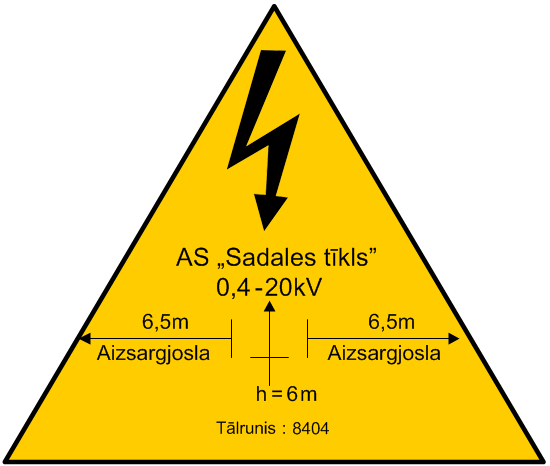 Atbilst/ ConfirmInformatīvs attēls/ Informative picture::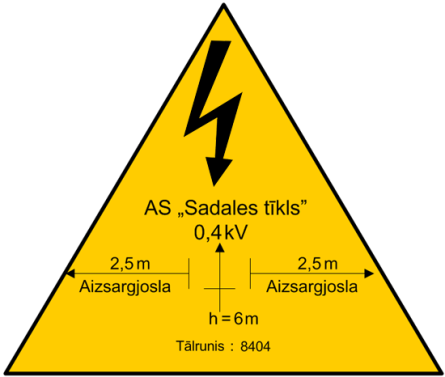 Atbilst/ ConfirmInformatīvs attēls: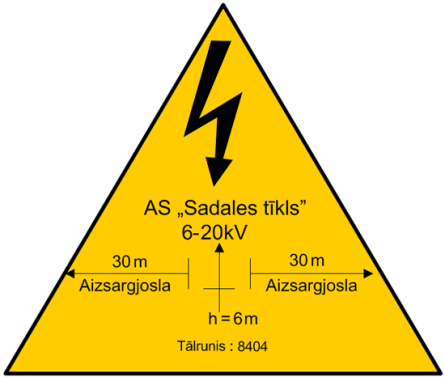 Atbilst/ ConfirmInformatīvs attēls: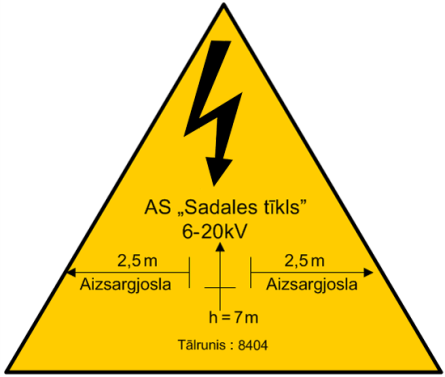 Atbilst/ ConfirmInformatīvs attēls: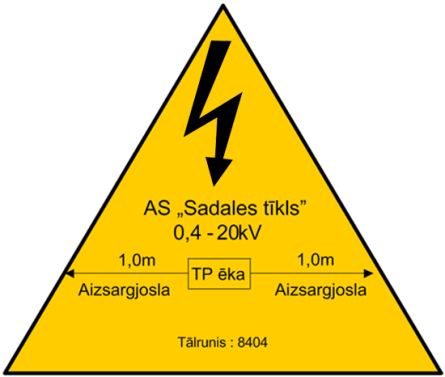 Atbilst/ Confirm